Lampiran 1. Analisis Kualitatif Hidrokuinon Dengan Reaksi Warna Dengan Fecl3Lampiran 2. Analisis Kualitatif Hidrokuinon Dengan Reaksi Warna Dengan Reagen BenedictLampiran 3. Pembuatan Larutan BakuLampiran 4. Perhitungan Konsentrasi Penentuan Panjang Gelombang Maksimum Larutan HidrokuinonLarutan baku 1000 ppm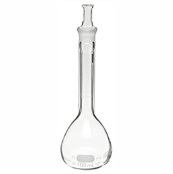    					+ etanol 96%						sampai tanda batas (C = 1000 ppm)	  LIB I  100 ml					+ etanol 96%						sampai tanda batas (C = 100 ppm)  LIB II  100 mlPerhitungan konsentrasi 1 ppm  = 1 mg/L= 0,001 μg/1000 mlBerat sampel Hidrokuinon = 100 mgKonsentrasi (C) 	=   = 10 ml diadkan dengan etanol 96 % sampai 100 mlKonsentrasi (C) 	=   = Lampiran 5. Pembuatan  Kurva Baku Hidrokuinon  	(C = 100 ppm)   		    LIB II   		   100 ml                               1 ml               2 ml                  3 ml               4 ml           5 ml			        100 ml	       100 ml	     100 ml	  100 ml	100 mlPerhitungan KonsentrasiLarutan standart 1 ppmLIB 100 ppm yang diencerkan menjadi 1 ppm dalam 100 mlM1 .V1	= M2 .V2100 ml = 1. 100 mlV1 = 1 mlLarutan standart 2 ppmLIB 100 ppm yang diencerkan menjadi 2 ppm dalam 100 mlM1 .V1	= M2 .V2100 ml =   2. 100 mlV1 = 2 mlLampiran 5 (lanjutan)Larutan standart 3 ppmLIB 100 ppm yang diencerkan menjadi 3 ppm dalam 100 mlM1 .V1	= M2 .V2100 ml =   3. 100 mlV1 = 3 mlLarutan standart 4 ppmLIB 100 ppm yang diencerkan menjadi 4 ppm dalam 100 mlM1 .V1	= M2 .V2100 ml =   4. 100 mlV1 = 4 mlLarutan standart 5 ppmLIB 100 ppm yang diencerkan menjadi 5 ppm dalam 100 mlM1 .V1	= M2 .V2100 ml =   5. 100 mlV1 = 5 mlLampiran 6. Data Hasil Spektrofotometri UVKurva Kalibrasi Hidrokuinon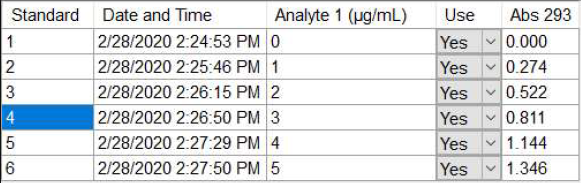 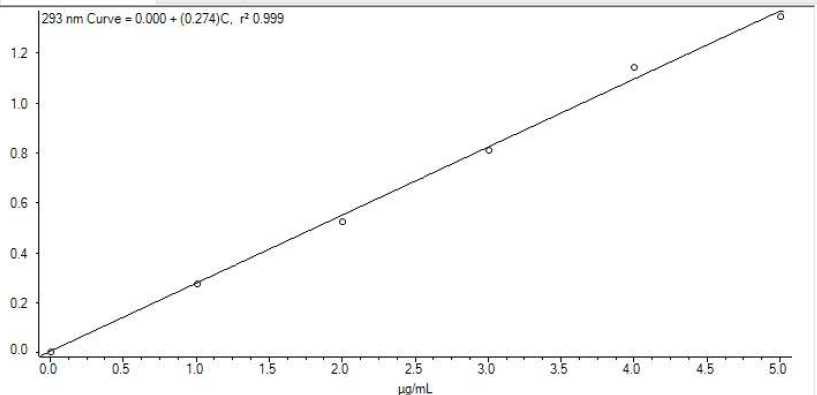 Lampiran 6. (Lanjutan)Kurva Panjang Gelombang Maksimum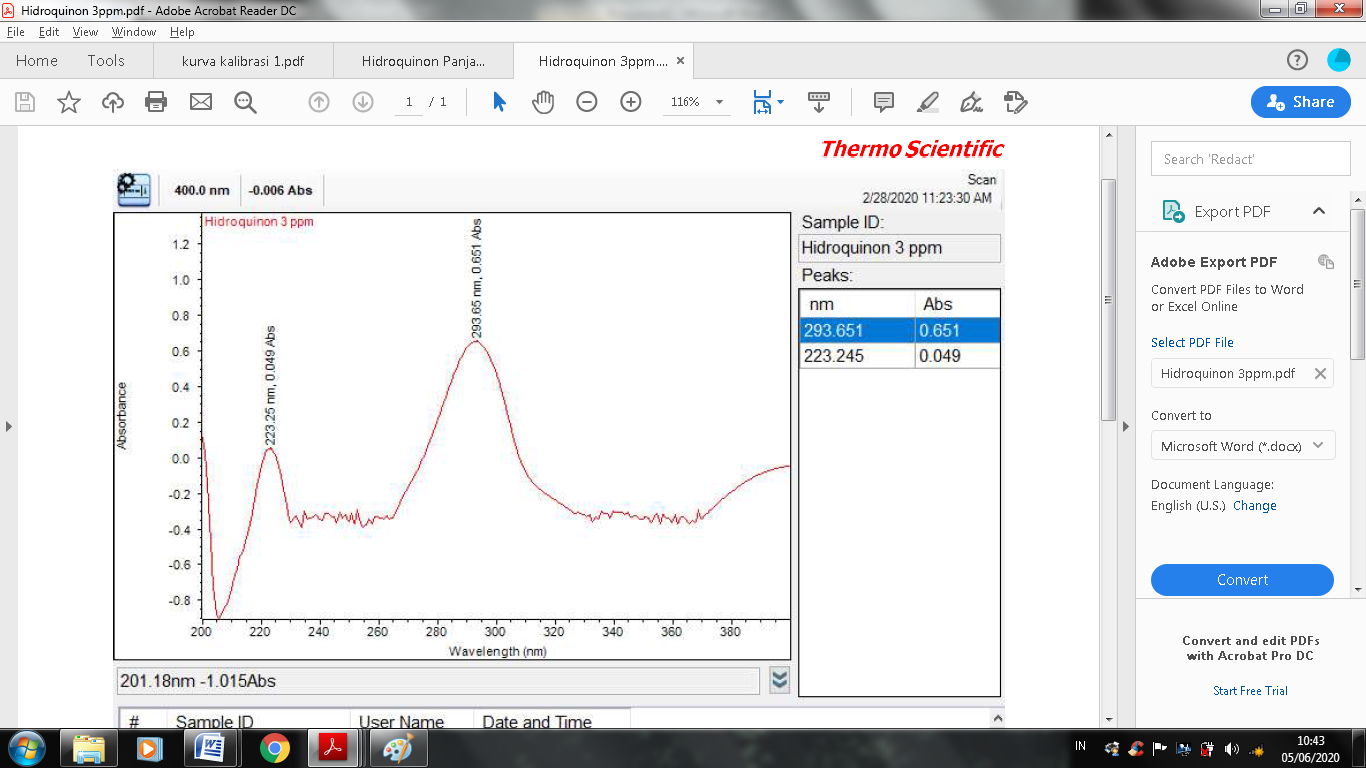 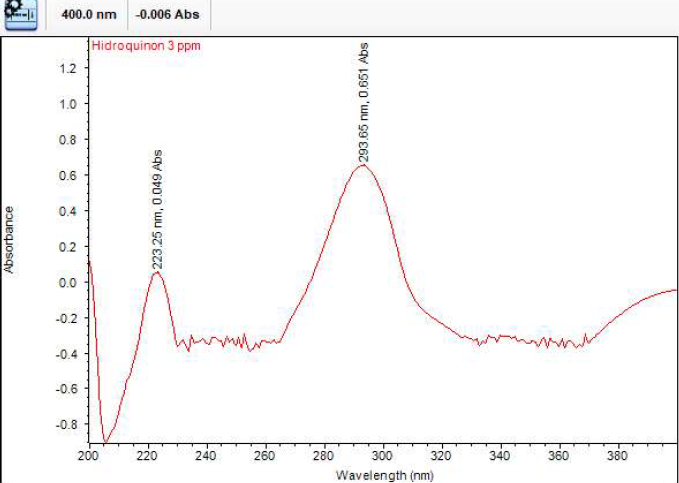 Lampiran 6. (Lanjutan)Data Absorbansi Penetapan Kadar Hidrokuinon ( Sampel E )Data Absorbansi Penetapan Kadar Hidrokuinon ( Sampel N )Lampiran 7. Perhitungan Persamaan Regresi = == = = b = y̅ - ax̄= 0,6828 – (2,5)(0,275)=0,0047Maka, persamaan regresinya adalahy = ax + b= 0,275 + 0,0047Lampiran 7 (lanjutan)r2 = = = = = 0,999460Lampiran 8. Perhitungan Kadar Hidrokuinon Pada Sampel ESampel yang dipipet		= 10 mlSerapan (a)			= 0,758Persamaan regresi (y)		= 0,275x + 0,0047Kadar hidrokuinon (x)		0,758 = 0,275x + 0,0047				x = 				     = 2,7392 Rumus perhitungan kadar hidrokuinonK = K = K = 273,92 Keterangan :K = kadar hidrokuinon dalam sampelX = Konsentrasi V = Volume sampel (ml)Fp = Faktor pengenceranBs = Berat sampelLampiran 9. Perhitungan Kadar Hidrokuinon Pada Sampel NSampel yang dipipet		= 10 mlSerapan (a)			= 0,755Persamaan regresi (y)		= 0,275x + 0,0047Kadar hidrokuinon (x)		0,755 = 0,275x + 0,0047				x = 				     = 2,7283Rumus perhitungan kadar hidrokuinonK = K = K = 272,83 Keterangan :K = kadar hidrokuinon dalam sampelX = Konsentrasi V = Volume sampel (ml)Fp = Faktor pengenceranBs = berat sampelLampiran 10. Analisis Data Statistik Sampel ESD	=   	= = 0,00134RSD	= 	=            = 0,00048Pada interval kepercayaan 99 % dengan nilai α = 0,01 maka, ttabel = t  , dk =  = 0,005 dan dk = 5 maka, diperoleh nilai ttabel yaitu 4,0321. Data diterima jika thitung < ttabel.t hitung = ││t hitung  data 1 =  =  = 1,8518t hitung  data 2 =  =  = 1,8518t hitung  data 3 =  =   = 1,8518t hitung  data 4 =  =  = 0t hitung  data 5 =  =  = 3t hitung  data 6 =  =  = 1,8518Kadar Hidrokuinon 	: x̄ ± t (, dk x SD/ )	: 2,769 ± (4,0321 x 0,00054)	: 2,769 ± 0,002177Lampiran 11. Analisis Data Statistik Sampel NSD	=   = = 0,004RSD	= 	=            = 0,0014Pada interval kepercayaan 99 % dengan nilai α = 0,01 maka, ttabel = t  , dk =  = 0,005 dan dk = 5 maka, diperoleh nilai ttabel yaitu 4,0321. Data diterima jika thitung < ttabel.t hitung = ││t hitung  data 1 =  =  = 1,8404t hitung  data 2 =  =  = 1,2269Lampiran 11 (lanjutan)t hitung  data 3 =  =   = 2,4539t hitung  data 4 =  =  = 3,0674t hitung  data 5 =  =  = 3,0674t hitung  data 6 =  =  = 0,6134Kadar Hidrokuinon 	: x̄ ± t (, dk x SD/ )	: 2,762 ± (4,0321 x 0,004/2,449)	: 2,762 ± 0,006572Lampiran 12.  Penentuan LOD dan LOQ EPersamaan Regresi y = 0,275x + 0,0047Y0 = 0,275 (0) + 0,0047 = 0,0047Y1 = 0,275 (1) + 0,0047 = 0,2797Y2 = 0,275 (2) + 0,0047 = 0,5547Y3 = 0,275 (3) + 0,0047 = 0,8297Y4 = 0,275 (4) + 0,0047 = 1,1047Y5 = 0,275 (5) + 0,0047 = 1,3797Simpangan baku () = 			=   = 0,2671LOD = 3 ()/ slope = 3 (0,2671)/ 0,275 = 2,91LOQ = 10 ()/ slope = 10 (0,2671)/ 0,275 = 9,75Lampiran 13.  Penentuan LOD dan LOQ NPersamaan regresi y = 0,275x + 0,0047Y0 = 0,275 (0) + 0,0047 = 0,0047Y1 = 0,275 (1) + 0,0047 = 0,2797Y2 = 0,275 (2) + 0,0047 = 0,5547Y3 = 0,275 (3) + 0,0047 = 0,8297Y4 = 0,275 (4) + 0,0047 = 1,1047Y5 = 0,275 (5) + 0,0047 = 1,3797Simpangan baku () = 			=   = 0,2210LOD = 3 ()/ slope = 3 (0,22)/ 0,275 = 2,410LOQ = 10 ()/ slope = 10 (0,22)/ 0,275 = 8,03Lampiran 14. Uji Warna Pereaksi FeCl3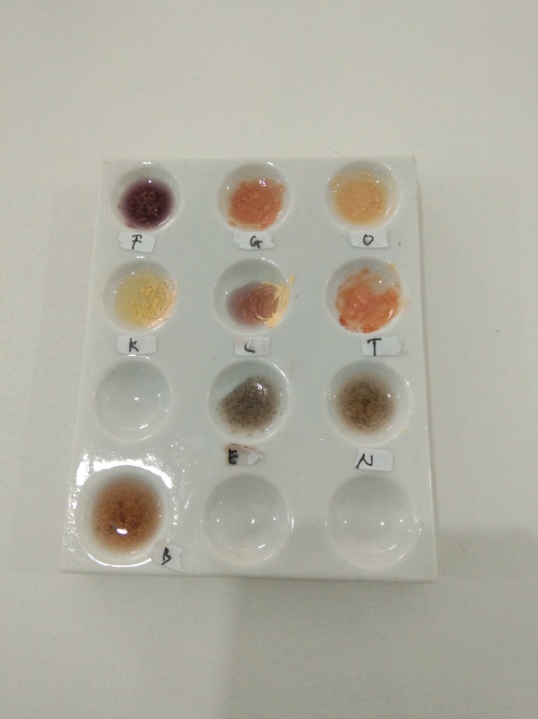 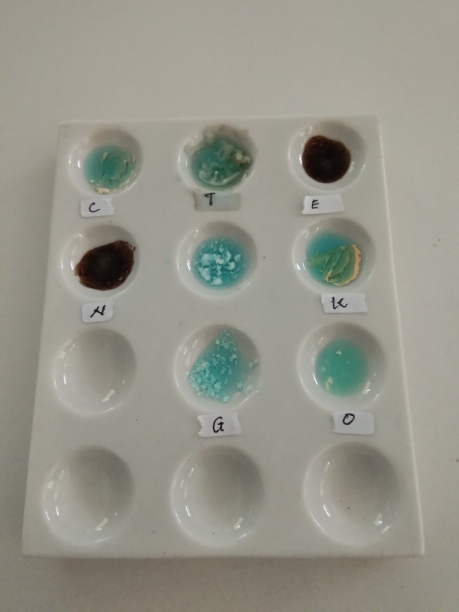 Lampiran 16. Berat Sampel E			    Lampiran 17. Berat Sampel N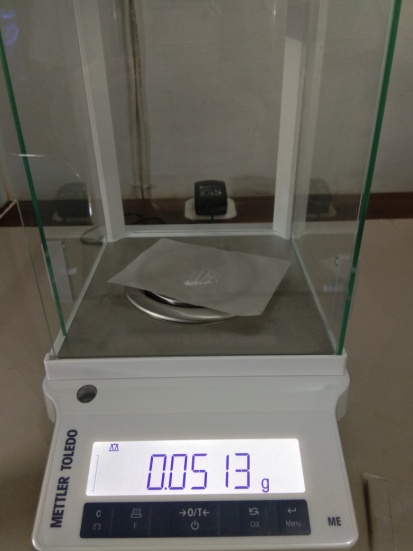 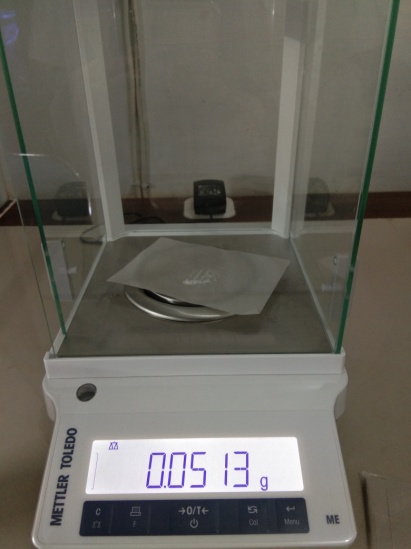 Lampiran 18.  Larutan Induk Baku Hidrokuinon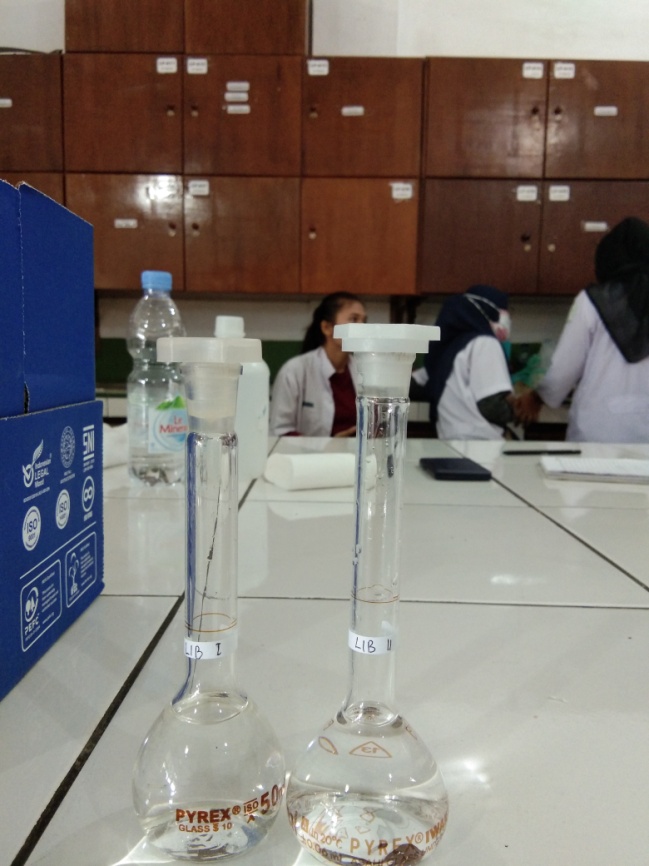 Lampiran 19. Seri Larutan Baku Hidrokuinon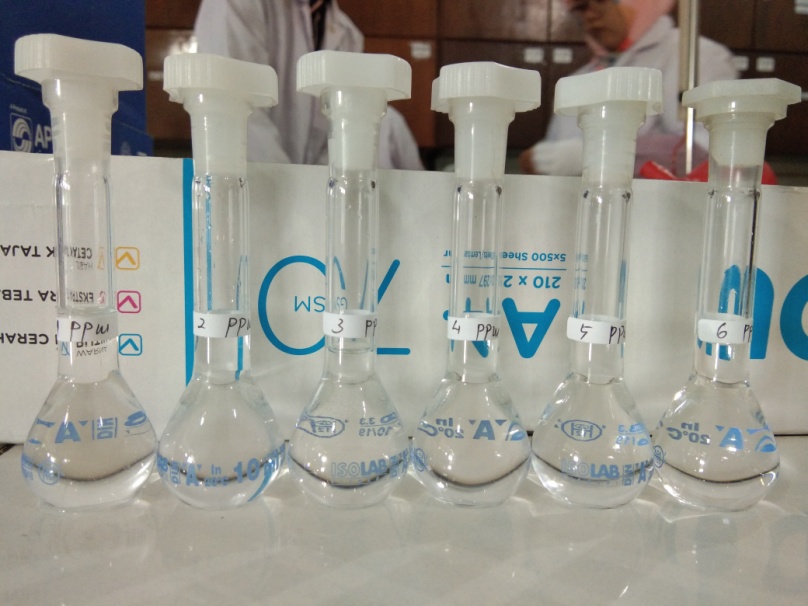 Lampiran 20. Panjang gelombang maksimum sampel E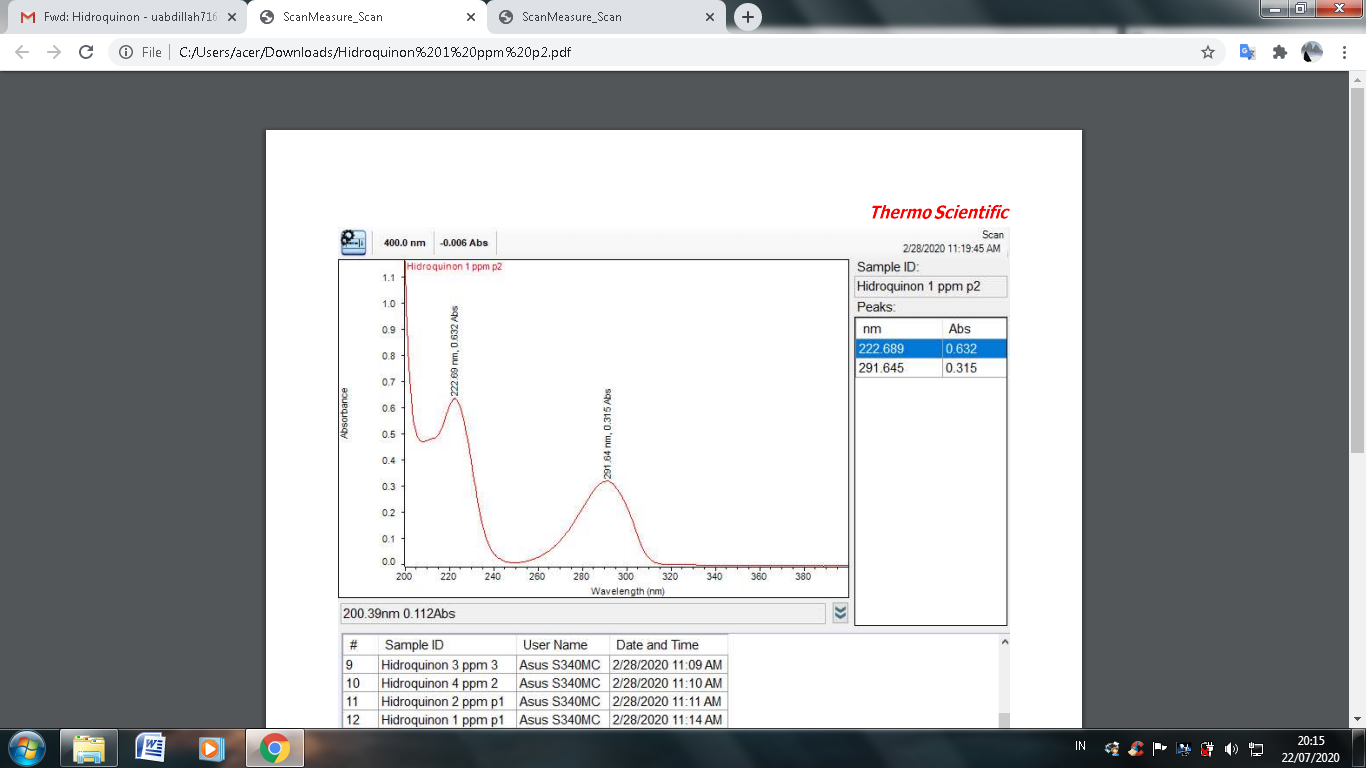 Lampiran 21. Kurva Absorbansi Sampel E1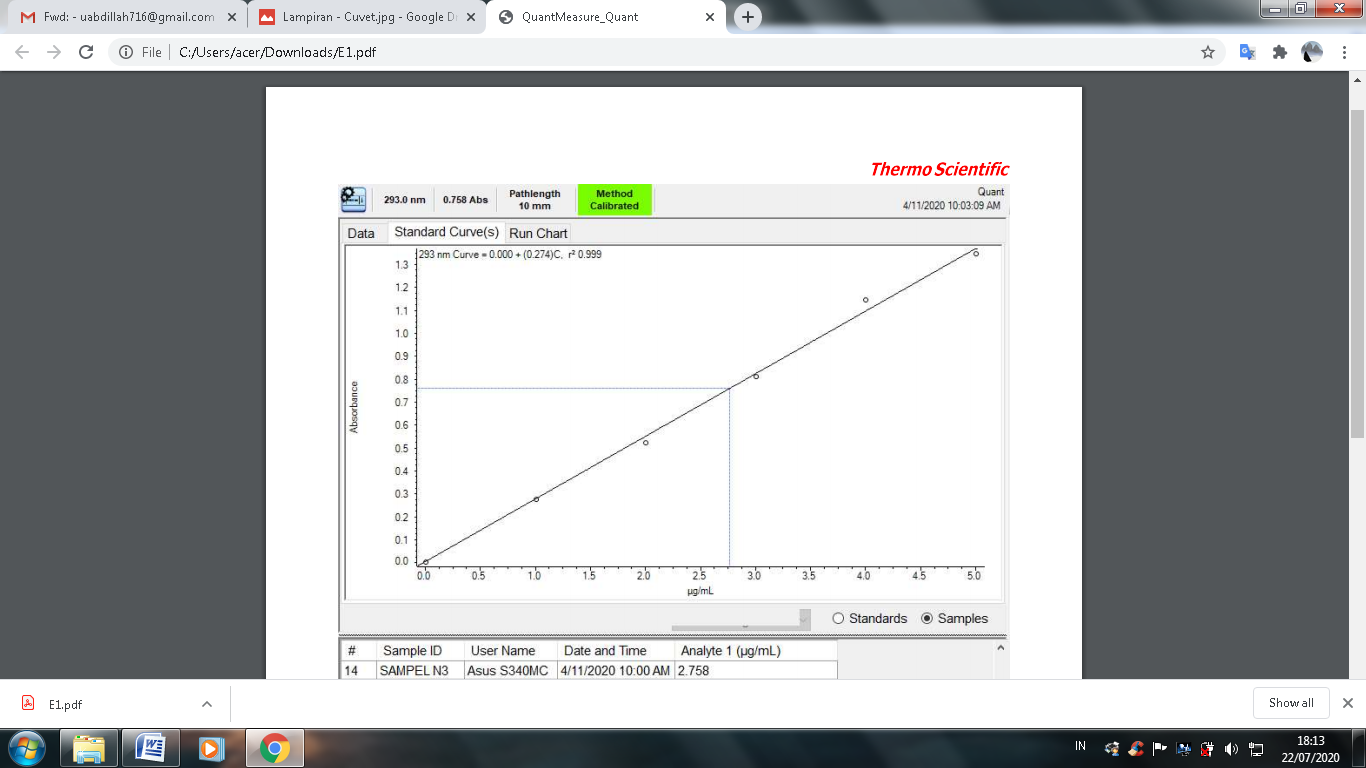 Lampiran 22. Kurva Absorbansi Sampel E2Lampiran 23. Kurva Absorbansi Sampel E3Lampiran 24. Kurva Absorbansi Sampel E4Lampiran 25. Kurva Absorbansi Sampel E5Lampiran 26. Kurva Absorbansi Sampel E6Lampiran 27. Panjang gelombang maksimum sampel N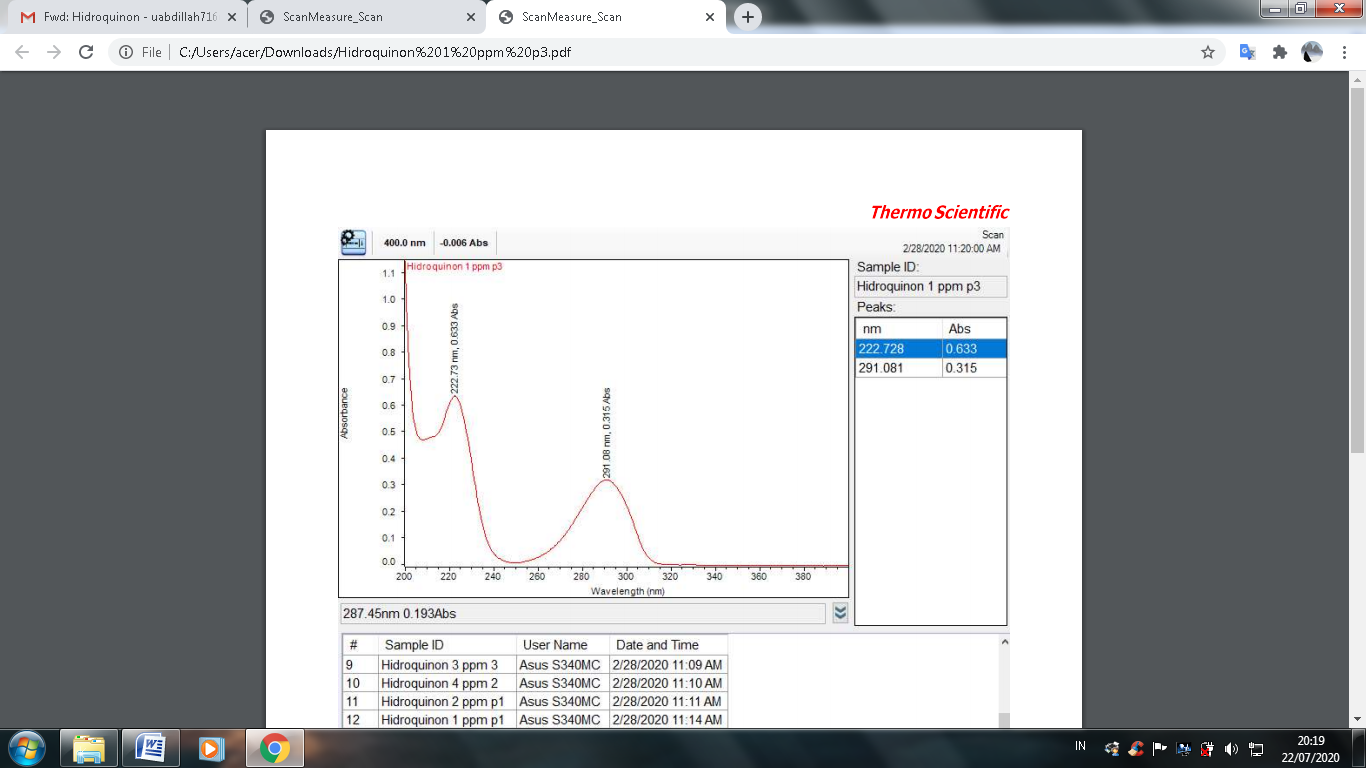 Lampiran 27. Kurva Absorbansi Sampel N1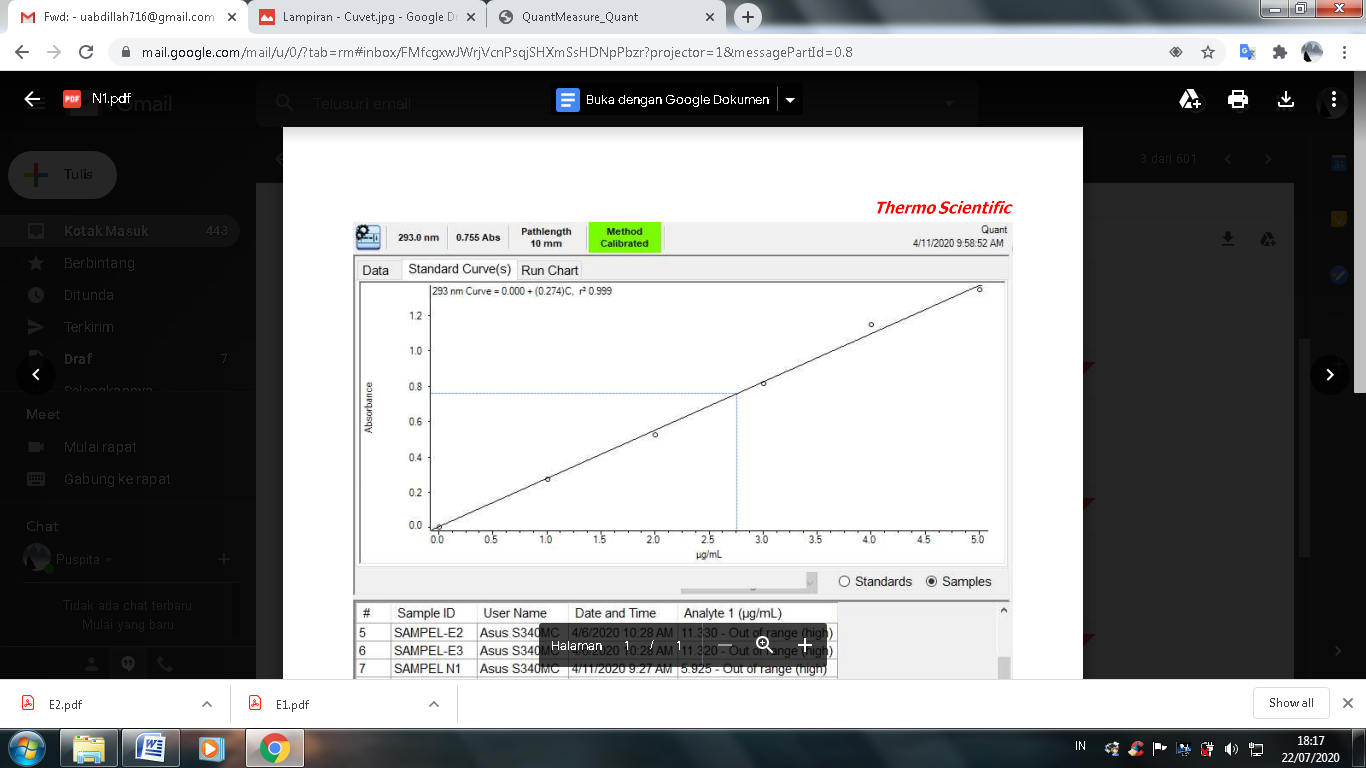 Lampiran 28. Kurva Absorbansi Sampel N2Lampiran 29. Kurva Absorbansi Sampel N3Lampiran 30. Kurva Absorbansi Sampel N4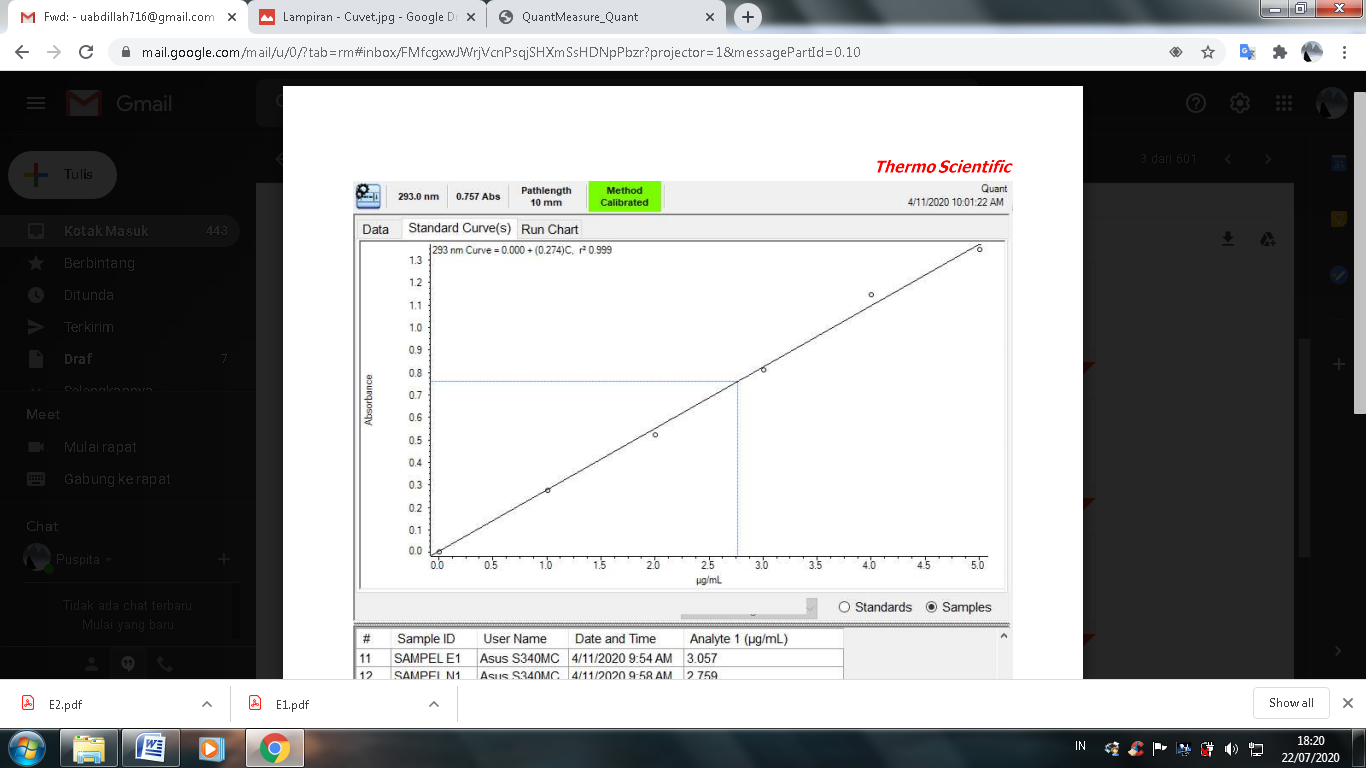 Lampiran 31. Kurva Absorbansi Sampel N5Lampiran 32. Kurva Absorbansi Sampel N6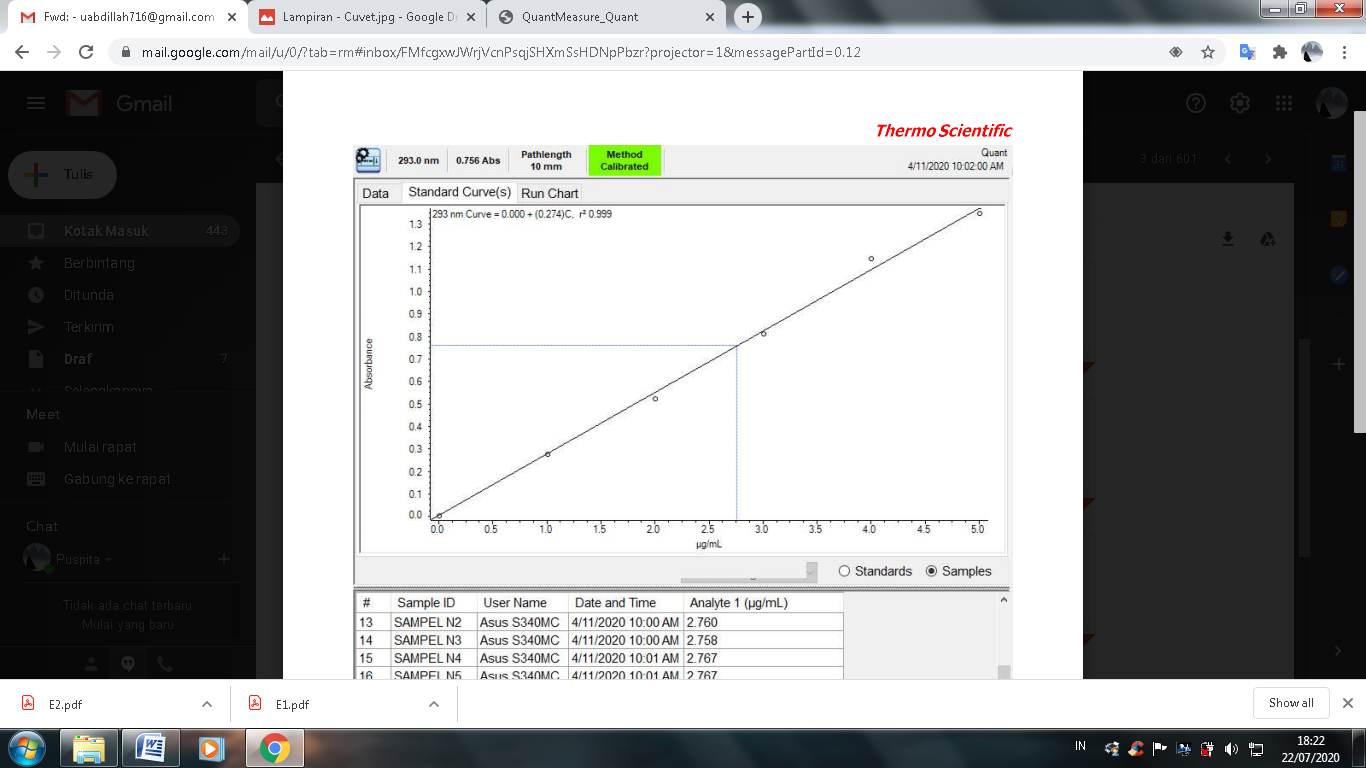 Lampiran 33. Tabel Absorbansi dan Kadar sampel ELampiran 34. Tabel Absorbansi dan Kadar sampel NLampiran 35. Spektrofotometri UV-Vis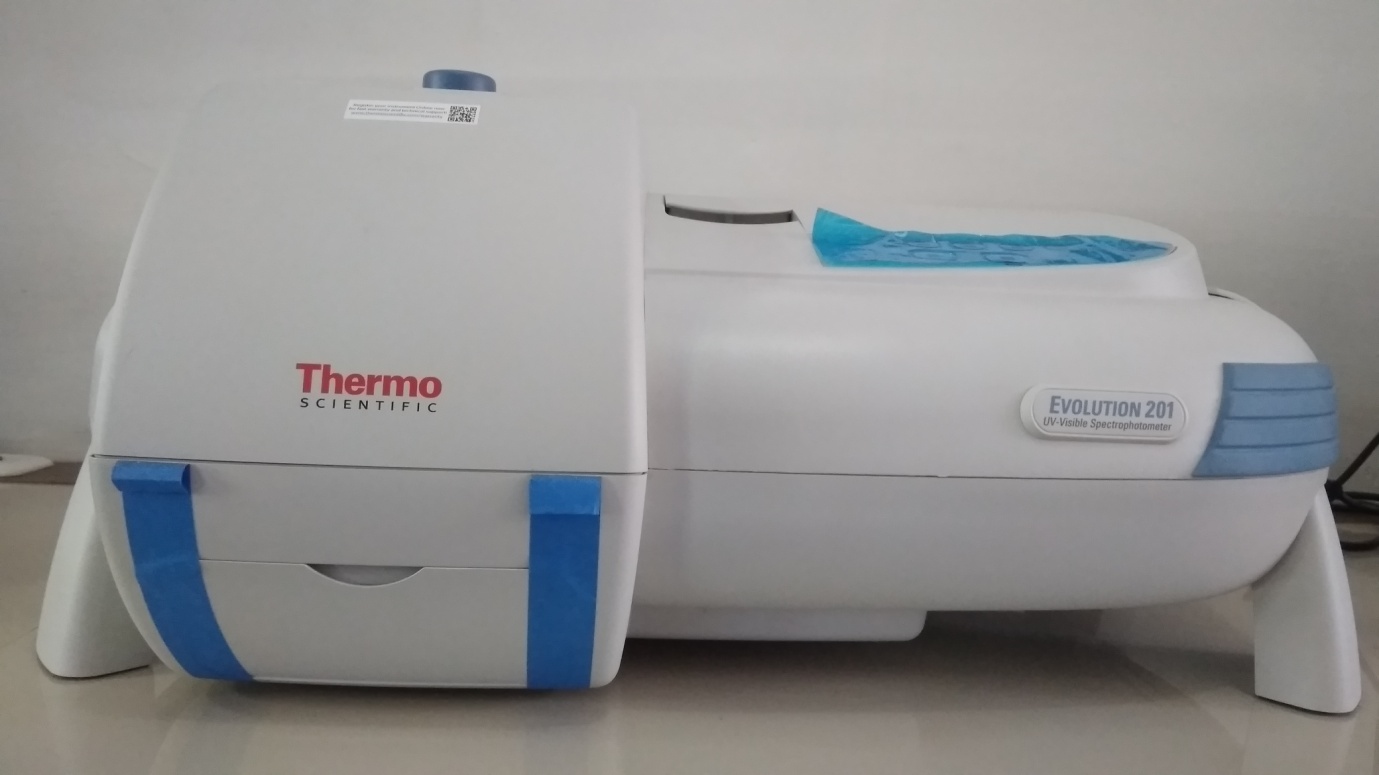 Lampiran 36. Cuvet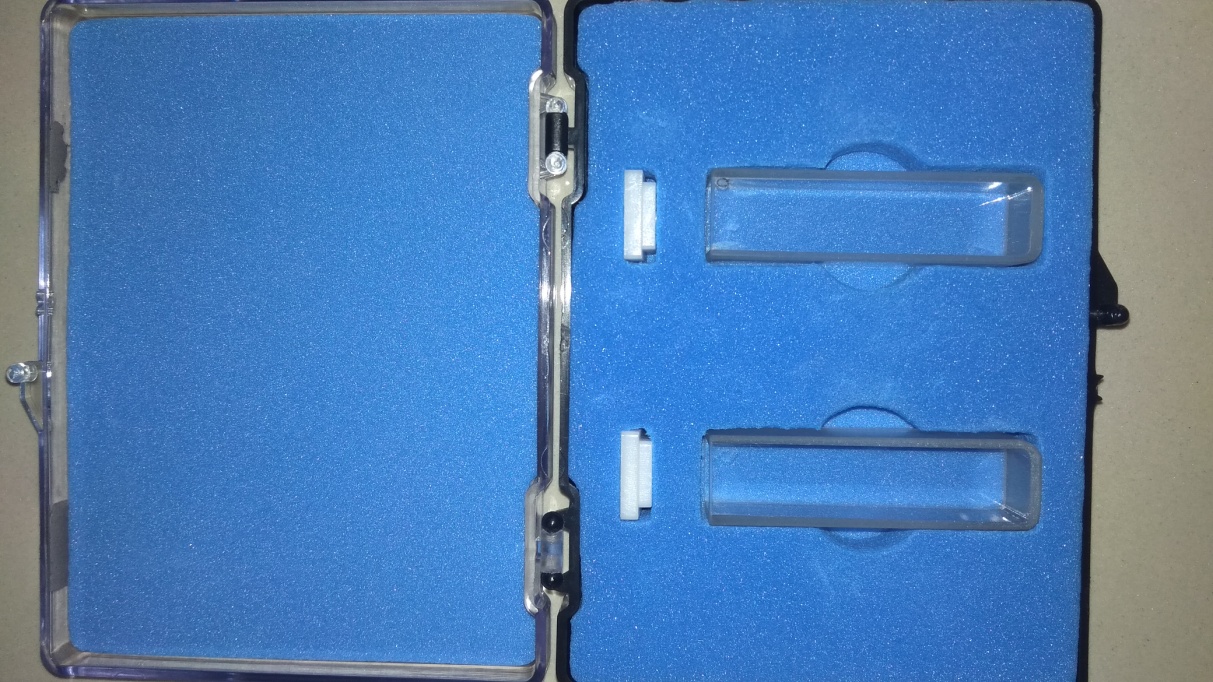 SampelAbsorbansiKadar (μg/mL)Sampel E-10,7582,768Sampel E-20,7582,768Sampel E-30,7582,770Sampel E-40,7582,769Sampel E-50,7582,771Sampel E-60,7582,768SampelAbsorbansiKadar (μg/mL)Sampel N-10,7552,759Sampel N-20,7552,760Sampel N-30,7552,758Sampel N-40,7572,767Sampel N-50,7572,767Sampel N-60,7562,761NoKonsentrasi (x)Absorbansi100,00210,274320,522430,811541,144651,346NoXYx2y2xy100,00000210,27410,0750,274320,52240,2721,044430,81190,6572,433541,144161,3084,576651,346251,8116,730Σ154,097554,12315,057x̄ = 2,5y̅ = 0,6828x̄2 = 9,166y̅2 = 0,6871 = 2,5059NoKadar (x)x- x̄(x- x̄)212,768-0,0010,00000122,768-0,0010,00000132,7700,0010,00000142,7690,0000,0052,7710,0020,00000462,768-0,0010,000001Σx = 16,614Σ = 0,00009x̄ = 2,769NoKadar (x)x- x̄(x- x̄)212,759-0,0030,0000922,760-0,0020,00000432,758-0,0040,00001642,7670,0050,00002552,7670,0050,00002562,761-0,0010,000001Σx = 16,614Σ = 0,00008x̄ = 2,769 NoKonsentrasi (X)Absorbansi (y)Yiy-yi(y-yi)21000,0047-0,00470,00002209210,7550,27970,47530,2259320,7550,55470,20030,4012430,7570,8297-0,07270,0052540,7571,1047-0,34770,1208650,7561,3797-0,62370,3890n = 6NoKonsentrasi (X)Absorbansi (y)yiy-yi(y-yi)21000,0047-0,00470,00002209210,7580,27970, 47830,2287320,7580,55470,20330,0413430,7580,8297-0,07170,00514540,7581,1047-0,34670,1202650,7581,3797-0,62170,38965n = 6SampelAbsorbansiKadar (μg/mL)Sampel E-10,7582,768Sampel E-20,7582,768Sampel E-30,7582,770Sampel E-40,7582,769Sampel E-50,7582,771Sampel E-60,7582,768SampelAbsorbansiKadar (μg/mL)Sampel N-10,7552,759Sampel N-20,7552,760Sampel N-30,7552,758Sampel N-40,7572,767Sampel N-50,7572,767Sampel N-60,7562,761